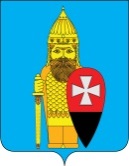 СОВЕТ ДЕПУТАТОВ ПОСЕЛЕНИЯ ВОРОНОВСКОЕ В ГОРОДЕ МОСКВЕ РЕШЕНИЕот 06 апреля 2016г  №  05/12                                                        О внесении изменений в Решение Совета депутатов поселения Вороновское от 24.02.2016г. № 03/05 «Об утверждении Положения о предоставлении депутатами Совета депутатов поселения Вороновское в городе Москве сведений о своих доходах, расходах, об имуществе и обязательствах имущественного характера, а так же о доходах, расходах, об имуществе и обязательствах имущественного характера своих супруги (супруга) и несовершеннолетних детей и порядка размещения этих сведений на официальном сайте администрации поселения Вороновское и предоставление этих сведений общероссийским средствам массовой информации». В связи с допущенной технической ошибкой;Совет депутатов поселения Вороновское решил:    1. Внести изменения в пункт 5 Решения Совета депутатов поселения Вороновское от 24.02.2016г № 03/05 «Об утверждении Положения о предоставлении депутатами Совета депутатов поселения Вороновское в городе Москве сведений о своих доходах, расходах, об имуществе и обязательствах имущественного характера, а так же о доходах, расходах, об имуществе и обязательствах имущественного характера своих супруги (супруга) и несовершеннолетних детей и порядка размещения этих сведений на официальном сайте администрации поселения Вороновское и предоставление этих сведений общероссийским средствам массовой информации» и читать его в следующей редакции: «5. Настоящее Решение вступает в силу со дня его опубликования».      2. Опубликовать настоящее Решение в бюллетене «Московский муниципальный вестник» и разместить на официальном сайте администрации поселения Вороновское в информационно-телекоммуникационной сети «Интернет».           3. Контроль за выполнением настоящего решения возложить на Главу поселения Вороновское Исаева М.К.Главапоселения Вороновское                                                                              М.К. Исаев 